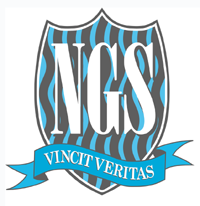 APPLICATION FORM FOR EXTERNAL STUDENTS FORNEWLANDS GIRLS’ SCHOOL SIXTH FORM 2022Newlands Girls’ School - Farm Road, Maidenhead, Berks SL6 5JB. Tel: 01628 625068  Website:  www.newlandsgirlsschool.co.ukCo-Headteachers:  Miss J. Capon & Mr M. Henshaw	     Head of Sixth Form: Mrs G. WaltonIf you wish to apply to the Sixth Form, please complete the application form below and email it by 25th February 2022 to Mrs Bretherton, Sixth Form Administrator at KateBretherton@newlandsgirls.co.ukInterviews will take place towards the end of March 2022.Current Year 11 SubjectsProposed Sixth Form Subjects – You can choose A-Levels, BTEC subjects or a mix of both.A-Levels / BTEC – Please give 3 subjects and 1 reserve, in order of preference.Full Name:Full Name:Full Name:Date of Birth:Current School and School Address:Home Address:Contact telephone number:Contact telephone number:Email address (please print clearly):Email address (please print clearly):SubjectGrade on Last ReportSubjectGrade on Last ReportSubject Grade on Last Report1. Mathematics5.9.2. English Language6. 10.3. 7.11.4.8.12.Subject 1Subject 2Subject 3ReserveFuture plans (if any yet, for further education and/or career)